1	理事会国际互联网相关公共政策问题工作组（CWG-Internet）主席的
报告（C19/51、C19/61及补遗1、C19/62、C19/66、C19/71、C19/84、C19/92和C19/97号文件）1.1	CWG-Internet主席通过视频链接远程介绍了C19/51号文件中的报告，总结了CWG-Internet第十二次会议的主要成果。尽管时间有限，CWG讨论了一系列重要问题；然而，未能就根据理事会第1336号决议（2015年修订）规定的职权范围与所有利益攸关方组织的下一次公开磋商的主题达成共识，因此，CWG同意就此事寻求理事会的指导。1.2	罗马尼亚理事代表欧洲邮电主管部门大会（CEPT）、美国、巴西、阿尔及利亚、科特迪瓦和沙特阿拉伯成员国主管部门发言，分别介绍了C19/61号文件和补遗1、C19/62、C19/66、C19/84、C19/92和C19/97号文件，就公开磋商的各种主题提出了建议。1.3	一些理事表示支持选择与发展中国家互联网治理能力建设有关的国际公共政策主题，并回顾说，CWG内部几乎已经就此达成共识；一名理事虽然承认其重要性，但建议其他主题会更富有成果。涉及人工智能的各种建议的主题引发了不同的观点。一些理事建议，优先考虑IPv6的部署、社区网络在促进与偏远、无服务或服务不足社区的连接方面的作用或连接成本等主题；总体而言，连接未相连的人群被认为是非常重要的问题。1.4	对于应选择多少主题，与会者表达了各种观点。一些理事建议，本届会议可以为下两次磋商选择主题；一些人强调，每次磋商应限于一个单一主题。两位理事说，应由CWG而不是理事会来决定主题。另一位代表指出，理事会选择主题将使CWG能够利用有限的会议时间讨论该主题本身的实质内容。一名理事强调，在安排CWG-Internet会议时，需要避免与国际电联的其他会议重叠。1.5	CWG-Internet主席对提交的意见和发表的评论表示赞赏，强调在理事会本届会议期间就下一次公开磋商的主题达成共识很重要，以便CWG有足够的时间在下一次会议上讨论该主题的实质内容。他建议举行非正式讨论，之后可以考虑设立一个工作组来进一步处理这一问题。他还要求理事会为CWG-Internet会议分配更多时间：为期一天的会议不能提供足够的讨论机会。1.6	理事会将CWG-Internet第十二次会议报告记录在案。1.7	代主席建议，由于CWG-Internet主席不能出席日内瓦会议，应委托印度理事和CWG-Internet资深副主席负责协调关于下一次磋商主题和问题案文的非正式协商工作。由于有不同选择方案，可以考虑两个磋商主题：一个是从现在起至2019年9月CWG-Internet会议这一阶段，另一个是从10月至2020年初CWG-Internet会议的时间段。1.9	会议对此表示同意。1.10	俄罗斯联邦理事在同时代表亚美尼亚、吉尔吉斯斯坦和乌兹别克斯坦发言的情况下，介绍了C19/71号文件所载的关于修订和合并理事会第1336号和第1344号决议的提案，这两项决议都涉及CWG-Internet的活动。1.11	理事们发表意见说，这两项决议虽然相关，但重点不同。一些人认为，鉴于这些差异以及合并可能导致内容丢失的风险，并且由于没有迫切需要合并这些决议，因此这两项决议应保持分开。其他人表示支持该提案，认为这将有助于简化CWG-Internet的管理，从而提高效率。1.12	代主席提议俄罗斯联邦理事与有关各方就俄罗斯的提案举行非正式讨论，并随后向全体会议做出报告。1.13	会议对此表示同意。2	2021年世界电信ICT政策论坛（WTPF-21）的筹备工作（续）（C19/DL/2号文件）2.1	巴哈马理事曾担任为制定关于WTPF-21的会期、日期、地点和主题的决定草案而设立的工作组的主席，他告知理事会，该工作组第一次会议的结果在C19/DL/2号文件中报告。虽然已经为WTPF 21确定了一个宽泛的主题，但还需要进一步协商来选择具体的主题内容。3	第146号决议（2018年，迪拜，修订版）– 定期审议并修订《国际电信规则》– 的跟进（续）（C19/DL/3号文件）3.1	加纳理事主持过一次初步非正式会议，审议《国际电信规则》专家组（EG-ITR）的职责范围和工作方法，他提请注意反映非正式会议结果的C19/DL/3号文件。4	自理事会2018年会议后理事会信息社会世界峰会工作组（CWG-WSIS&SDG）取得的活动成果报告（C19/8、C19/70、和C19/INF/13 (Rev.1)号文件）4.1	CWG- WSIS&SDG主席介绍了关于自理事会18年会议以来CWG-WSIS&SDG活动成果的报告（C19/8号文件），并提请会议注意其中所含的建议。他还介绍了C19/INF/13 (Rev.1)号文件所载理事会对联合国可持续发展问题高级别政治论坛的年度供稿的报告汇编情况。4.2	理事会欢迎该报告，并表示支持WSIS多利益攸关方方式。一名理事建议，WSIS奖的竞赛应更多地考虑提交竞赛的项目的影响，而不仅仅是每个项目获得的票数。另一名理事要求澄清区域筹备论坛的情况。CWG-WSIS&SDG主席答复说，将在年度WSIS论坛之前召开区域筹备论坛，以更详细地考虑每个区域的利益。4.3	理事会将C19/8号文件记录在案并批准了其中的建议。理事会还批准了C19/INF/13 (Rev.1)号文件所载理事会对高级别政治论坛的年度供稿报告汇编以及2019年9月将其提交论坛。4.4	俄罗斯联邦理事介绍了C19/70号文件，其中载有修订理事会第1332号决议（2016年修订）的提案，以使其与第140号决议（2018年，迪拜，修订版）保持一致。4.5	代主席建议俄罗斯联邦理事就俄罗斯的提案与有关各方举行非正式磋商，并随后向全体会议做出报告。4.6	会议对此表示同意。5	科威特理事的声明5.1	科威特理事对PP-18的成功表示欢迎，他说，科威特政府充分认识到ICT的重要性，并致力于发展这一行业，目的是使科威特成为大数据中心、5G先驱以及ICT发展的全球和区域中心。国际电联在利用ICT促进公共利益方面可发挥至关重要的作用，包括通过其区域代表处发挥作用。应向区域代表处提供一切必要的人力和财务资源。5.2	秘书长说，他很荣幸接受科威特政府颁发的表彰国际电联成就的奖项，并对该国继续致力于ICT发展的做法表示欢迎。秘书长：				代主席：赵厚麟		F. BIGI_______________理事会2019年会议
2019年6月10-20日，日内瓦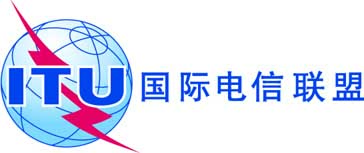 文件 C19/114-C2019年6月14日原文：英文第三次全体会议摘要记录2019年6月12日（星期三），09:45至12:30代主席：F. BIGI先生（意大利）议题：文件1理事会国际互联网相关公共政策问题工作组（CWG-Internet）主席的报告C19/51, C19/61 +  Corr.1, C19/62, C19/66, C19/71, C19/84, C19/92, C19/9722021年世界电信ICT政策论坛（WTPF-21）的筹备工作（续）C19/DL/23第146号决议（2018年，迪拜，修订版）– 定期审议并修订《国际电信规则》– 的跟进（续）C19/DL/34自理事会2018年会议后理事会信息社会世界峰会工作组（CWG-WSIS&SDG）取得的活动成果报告C19/8, C19/70, C19/INF/13 (Rev.1)5科威特理事的声明-